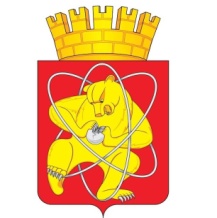 Городской округ «Закрытое административно – территориальное образование  Железногорск Красноярского края»АДМИНИСТРАЦИЯ ЗАТО г. ЖЕЛЕЗНОГОРСКПОСТАНОВЛЕНИЕ       21.05.2024                                                                                                          № 814г. ЖелезногорскО предоставлении субсидии на иные цели из бюджета  муниципальному бюджетному учреждению «Комбинат благоустройства»В соответствии с Федеральным законом от 06.10.2003 № 131-ФЗ  «Об общих принципах организации местного самоуправления в Российской Федерации», постановлением Администрации ЗАТО г.  Железногорск от 25.04.2024 № 668 «Об утверждении порядка определения объема и условий предоставления субсидии на иные цели из бюджета  ЗАТО Железногорск муниципальным бюджетным и автономным учреждениям, осуществляющим деятельность в целях реализации полномочий органов местного самоуправления по благоустройству и содержанию территории ЗАТО Железногорск», руководствуясь Уставом ЗАТО Железногорск, ПОСТАНОВЛЯЮ:  1. Предоставить муниципальному бюджетному учреждению «Комбинат благоустройства» на 2024 год субсидии на:- расходы на произведение специальной краевой выплаты работникам, осуществляющим деятельность по охране, защите и воспроизводству городских лесов, лесов особо охраняемых территорий, расположенных в границах ЗАТО Железногорск в размере 691 200 (шестьсот девяносто одна тысяча двести) рублей 00 копеек;- расходы на произведение специальной краевой выплаты работникам, осуществляющим деятельность по содержанию автомобильных дорог общего пользования местного значения за счет средств муниципального дорожного фонда в размере 12 407 362 (двенадцать миллионов четыреста семь тысяч триста шестьдесят два) рубля 00 копеек;- расходы на произведение специальной краевой выплаты работникам, осуществляющим деятельность по организации и содержанию мест захоронения в г. Железногорске, пос. Подгорном в размере 576 000 (пятьсот семьдесят шесть тысяч) рублей 00 копеек;- расходы на произведение специальной краевой выплаты работникам, осуществляющим деятельность по содержанию территорий общего пользования в размере 2 764 800 (два миллиона семьсот шестьдесят четыре тысячи восемьсот) рублей 00 копеек.2. Отделу общественных связей Администрации  ЗАТО г. Железногорск    
(И.С. Архипова) разместить настоящее постановление на официальном сайте Администрации ЗАТО г. Железногорск в информационно-телекоммуникационной сети «Интернет».3. Контроль над исполнением настоящего постановления возложить на первого заместителя Главы ЗАТО г. Железногорск по жилищно-коммунальному хозяйству Р.И. Вычужанина.4. Настоящее постановление вступает в  силу  после его подписания.Исполняющий обязанностиГлавы ЗАТО г. Железногорск				            	    Р.И. Вычужанин